О подготовке проекта решения о внесении изменений в Правила землепользования и застройки и Генеральный план муниципального образования Курманаевский сельсовет Руководствуясь Градостроительным кодексом Российской Федерации, Федеральным законом от 06.10.2003 № 131-ФЗ «Об общих принципах организации местного самоуправления в Российской Федерации», Уставом муниципального образования Курманаевский сельсовет Курманаевского района Оренбургской области, Правилами землепользования и застройки  муниципального образования Курманаевский сельсовет, утвержденными решением Совета депутатов Курманаевского сельсовета от 04.09.2020 № 237, на основании поступивших предложений о внесении изменений в Генеральный план и Правила землепользования и застройки муниципального образования Курманаевский сельсовет об изменении градостроительных регламентов, с учетом рекомендаций, содержащихся в заключениях комиссии по подготовке проекта Правил землепользования и застройки муниципального образования Курманаевский сельсовет от 10.12.2020 года:1. Комиссии по подготовке проектов внесения изменений и  дополнений в Генеральный план и Правила землепользования и застройки  муниципального образования Курманаевский сельсовет подготовить проект решения о внесении изменений в Правила землепользования и застройки  муниципального образования Курманаевский сельсовет.2.  Утвердить порядок и сроки проведения работ по подготовке проекта решения о внесении изменений в Правила землепользования и застройки  муниципального образования Курманаевский сельсовет (приложение).3.  Предложения заинтересованных лиц по внесению изменений в Правила землепользования и застройки муниципального образования Курманаевский сельсовет направляются в комиссию по подготовке проектов внесения изменений и  дополнений в Генеральный план и Правила землепользования и застройки  муниципального образования Курманаевский сельсовет.4. Контроль за исполнением настоящего постановления оставляю за  собой.5. Настоящее постановление вступает в силу после официального опубликования в газете «Вестник Курманаевского сельсовета» и подлежит размещению на официальном сайте МО Курманаевский сельсовет.Глава муниципального образования				      	          К.Н. БеляеваРазослано: прокуратуру района, комиссию по правилам землепользования и застройки.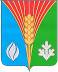 Администрациямуниципального образованияКурманаевский сельсоветКурманаевского районаОренбургской областиПОСТАНОВЛЕНИЕ11.05.2023 № 58-п